У МОЕГО ОКНАслова  Г.Галиной                                                                                музыка С.Рахманинова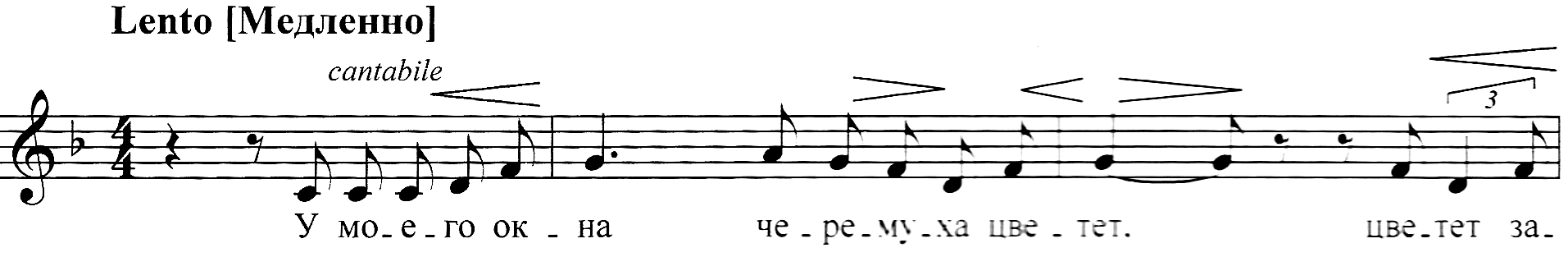 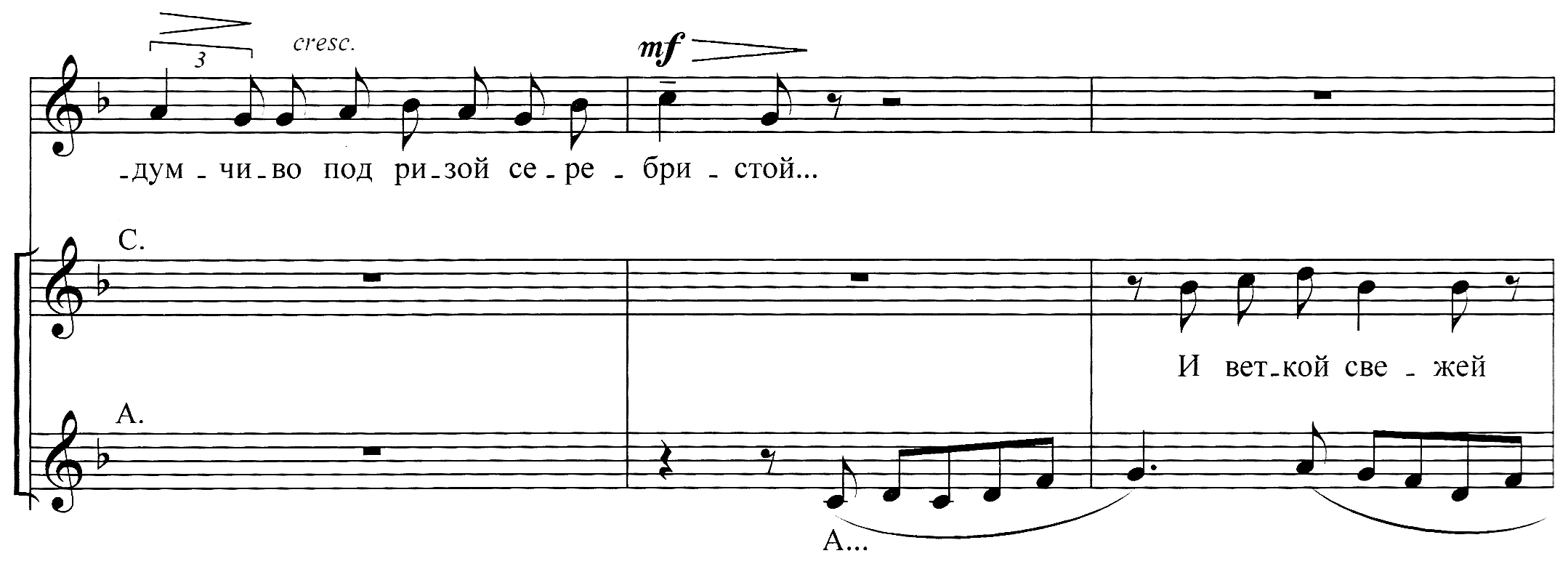 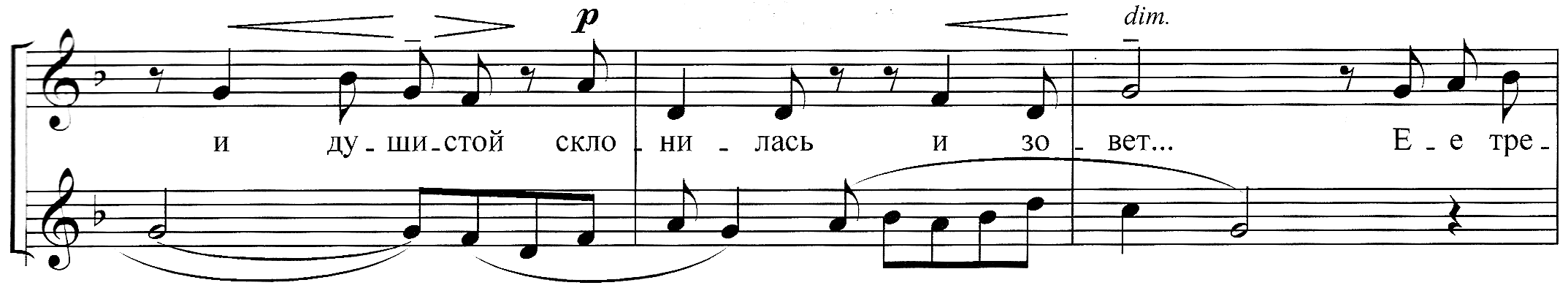 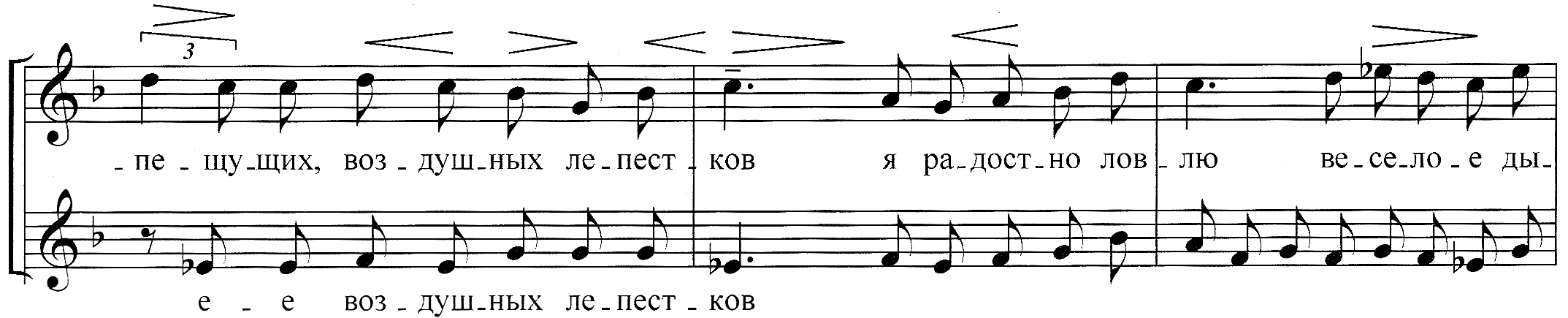 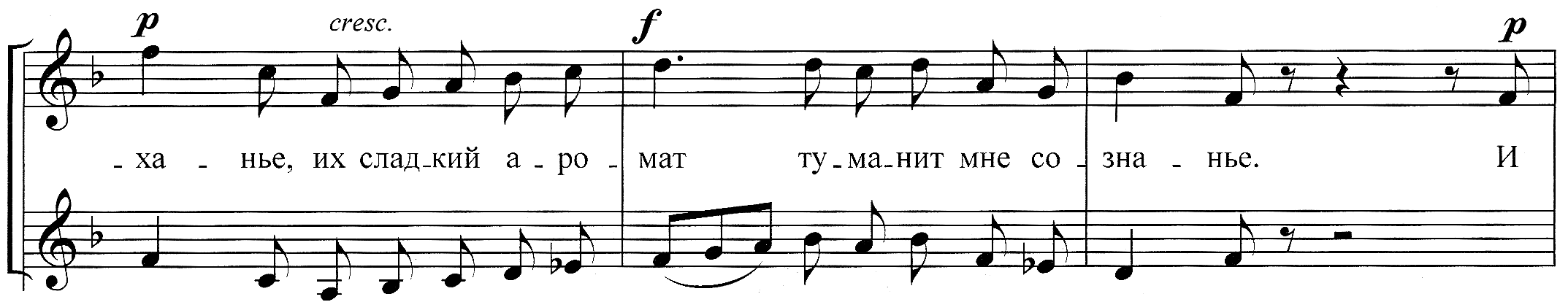 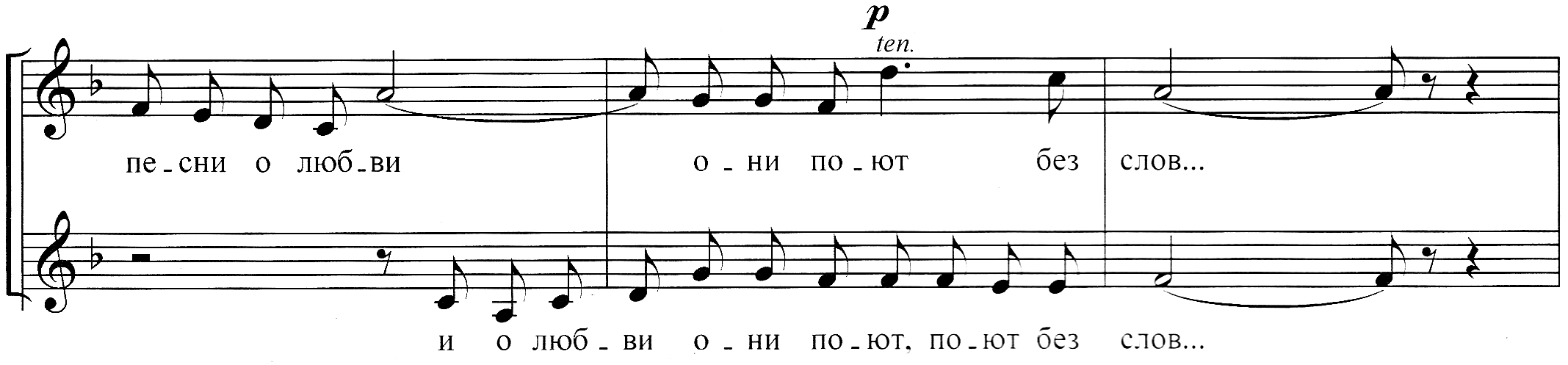 